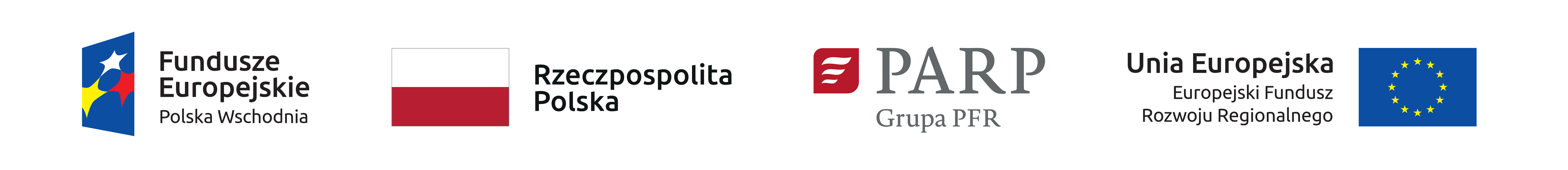 Załącznik nr 4 do umowy o dofinansowanieHARMONOGRAM RZECZOWO-FINANSOWYZakres rzeczowyZakres rzeczowyZakres rzeczowyZakres rzeczowyZakres rzeczowyZadanieNazwa zadaniaOpis działań planowanych do realizacji w ramach wskazanych zadań/podmiot działaniaData rozpoczęcia zadaniaData zakończenia zadaniaZadanie 1Dostosowanie pozostałych procesów w przedsiębiorstwie do funkcjonowania w sytuacji wystąpienia epidemii chorób zakaźnych u ludzi, w szczególności COVID-19…..….…..Zadanie 2…..…..…..….(..)……….….….Zakres finansowyZakres finansowyZakres finansowyZakres finansowyZakres finansowyZakres finansowyZakres finansowyWydatki rzeczywiście ponoszoneWydatki rzeczywiście ponoszoneWydatki rzeczywiście ponoszoneWydatki rzeczywiście ponoszoneWydatki rzeczywiście ponoszoneWydatki rzeczywiście ponoszoneWydatki rzeczywiście ponoszoneKategoria kosztówNazwa kosztuWydatki ogółemWydatki kwalifikowalneW tym VATDofinansowanie% dofinansowaniaZadanie 1 (nazwa zadania)…….….….…….….SumaSuma….…..….….….Zadanie 2 (nazwa zadania)….….….…..….….…..SumaSuma….….….….….Zadanie (n) (nazwa zadania)….…..….………….SumaSuma……………Ogółem wydatki rzeczywiście ponoszoneOgółem wydatki rzeczywiście ponoszone…….…….….Wydatki w ramach kategorii kosztówWydatki w ramach kategorii kosztówWydatki w ramach kategorii kosztówWydatki w ramach kategorii kosztówWydatki w ramach kategorii kosztówWydatki w ramach kategorii kosztówWydatki w ramach kategorii kosztówKategoria kosztówWydatki ogółemWydatki kwalifikowalneW tym VATDofinansowanie% dofinansowaniaUdział %wydatki inwestycyjne: nabycie nieruchomości, w tym prawa użytkowania wieczystego, z wyłączeniem lokali mieszkalnych….……………wydatki inwestycyjne: nabycie albo wytworzenie środków trwałych….……………wydatki inwestycyjne: nabycie robót i materiałów budowlanych….……………wydatki inwestycyjne: raty spłaty kapitału nieruchomości zabudowanych i niezabudowanych albo spłata kapitału nieruchomości zabudowanych i niezabudowanych należna finansującemu z tytułu umowy leasingu….……………wydatki inwestycyjne: raty spłaty kapitału środków trwałych albo spłata kapitału środków trwałych należna finansującemu z tytułu umowy leasingu………………wydatki inwestycyjne: nabycie wartości niematerialnych i prawnych………………wydatki związane z zakupem usług doradczych na rzecz MŚP świadczonych przez doradców zewnętrznychwydatki na wspieranie innowacyjności: zakup usług doradczych w zakresie innowacji i usług wsparcia innowacji………………wydatki na wspieranie innowacyjności: uzyskanie, walidacja i obrona patentów i innych wartości niematerialnych i prawnych………………koszty ustanowienia i utrzymania zabezpieczenia………………Nabycie nieruchomości, w tym prawa użytkowania wieczystego, z wyłączeniem lokali mieszkalnych – Covid-19Nabycie albo wytworzenie środków trwałych innych niż prawo użytkowania wieczystego gruntu oraz innych niż nieruchomości– Covid-19Nabycie robót i materiałów budowlanych– Covid-19Nabycie wartości niematerialnych i prawnych – Covid-19Raty spłaty kapitału nieruchomości zabudowanych i niezabudowanych– Covid-19Raty spłaty kapitału środków trwałych innych niż nieruchomości – Covid-19Wydatki na usługi doradcze na rzecz MŚP– Covid-19Wydatki na wspieranie innowacyjności – zakup usług doradczych w zakresie innowacji i usług wsparcia innowacji– Covid-19Wydatki na wspieranie innowacyjności – uzyskanie, walidacja i obrona patentów i innych wartości niematerialnych i prawnych– Covid-19